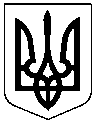 ПО ДЕРЖАВНОМУ ПІДПРИЄМСТВУ«КОРОСТЕНСЬКЕ ЛІСОМИСЛИВСЬКЕ ГОСПОДАРСТВО»ЖИТОМИРСЬКОГО ОБЛАСНОГО УПРАВЛІННЯ ЛІСОВОГО ТА МИСЛИВСЬКОГО ГОСПОДАРСТВАНАКАЗ06.01.2022 р.				м. Коростень			№ 15«Про затвердження плану заходів щодо запобігання та виявлення корупції на 2022 рік, звіту про проведення заходів щодо запобігання та виявлення корупціїза 2021 рік»	У відповідності до положень Закону України «Про запобігання корупції», з метою організації належної антикорупційної роботи в ДП «КОРОСТЕНСЬКЕ ЛМГ»,НАКАЗУЮ:1. Затвердити план заходів щодо запобігання та виявлення корупції в ДЕРЖАВНОМУ ПІДПРИЄМСТВІ «КОРОСТЕНСЬКЕ ЛІСОМИСЛИВСЬКЕ ГОСПОДАРСТВО» на 2022 рік (Додаток № 1).2. Затвердити звіт про проведення заходів щодо запобігання та виявлення корупції в ДЕРЖАВНОМУ ПІДПРИЄМСТВІ «КОРОСТЕНСЬКЕ ЛІСОМИСЛИВСЬКЕ ГОСПОДАРСТВО» за 2021 рік (Додаток № 2).3. Контроль за виконанням даного наказу залишаю за собою.ДиректорДП «КОРОСТЕНСЬКЕ ЛМГ»					Володимир БАДЗЯНВиконавець: професіонал з антикорупційної діяльності Фандралюк С.О.